KENOSHA & RACINE
 
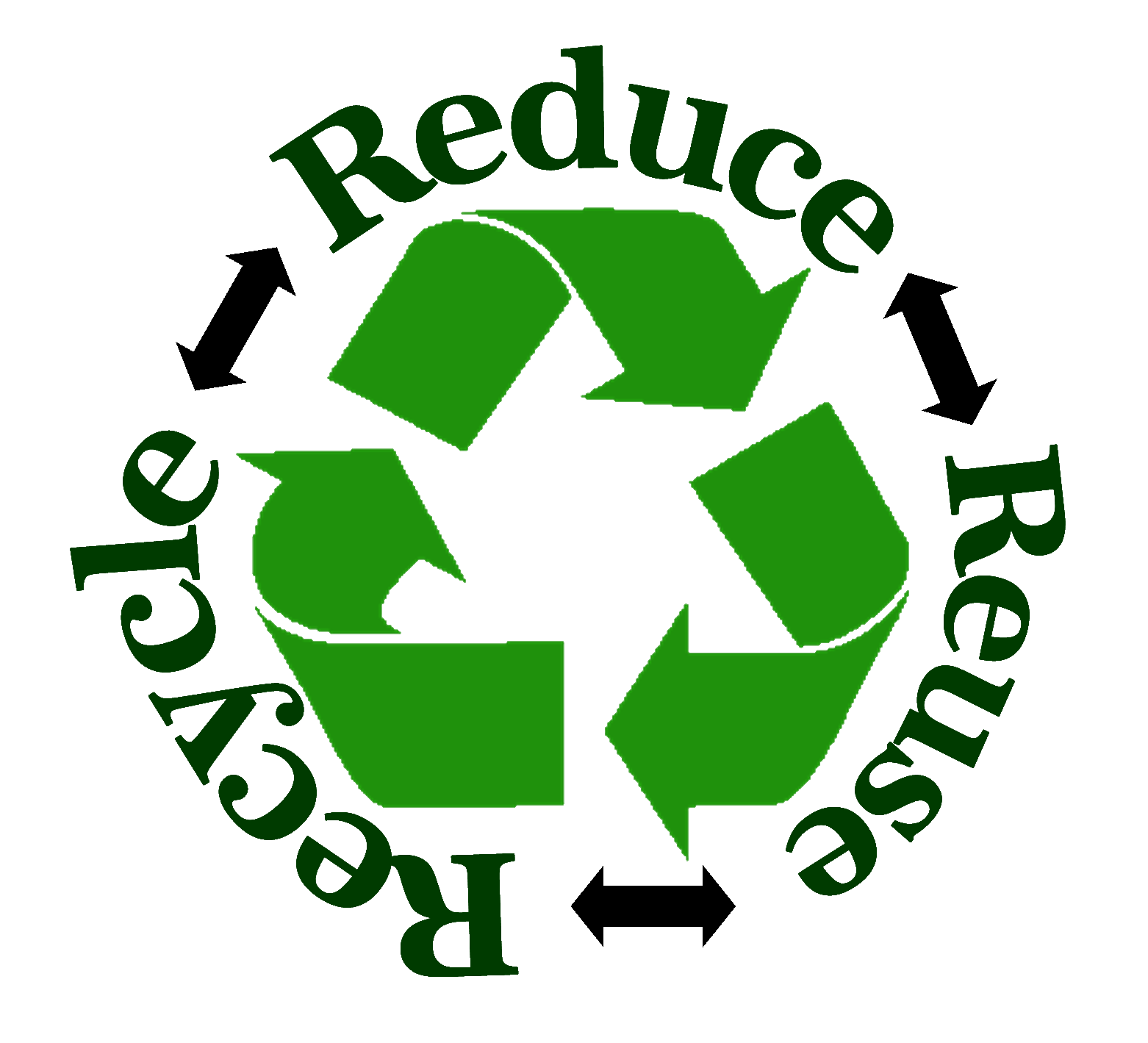 
2014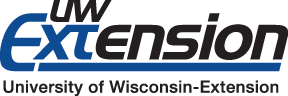 Why Reduce, Reuse, Recycle?Because of the benefits: Save energy, save money, create jobs, slow climate change, follow the law, protect water, soil and air - just to name a few! Coincidentally, while you actively reduce, reuse and recycle, you promote ‘spaces and places worth having’ for future generations.  Enclosed are tips and recycling site referrals, thank you for doing your part reduce, reuse, and recycle.  Note:  This reference guide provides residents of Kenosha and Racine Counties basic information about a variety of conservation topics with emphasis on the proper management and disposal of waste products.  It is the intention of UW-Extension-Cooperative Extension to provide updated and accurate information; however it is the responsibility of consumers to call the listed businesses or municipalities to verify that the information listed is correct and current.  UW Extension-Cooperative Extension does not endorse any of the businesses listed in this document.   5/3/14	Kenosha County UW-Extension19600 - 75th Street, Suite 2, Bristol, WI  53104Phone #: 262-857-1945 For Hearing Disabled:  711 Wisconsin RelayRacine County UW-Extension209 North Main Street, Burlington, WI 53105Phone #: 262-767-2929For Hearing Disabled:  711 Wisconsin RelayAn EEO/AA employer, University of Wisconsin Extension provides equal opportunities in employment and programming, including Title IX and ADA requirements2014-2015 Kenosha/Racine Counties 
Recycle Guide Ways to Reduce and Reuse	3Municipality InformationKenosha County 	4-6Racine County	7-11Household Hazardous Waste 	12-13Hazardous Materials: Drop-off Sites	14Antifreeze 	14Car/truck Batteries	14Waste Oil 	15Oil Filters 	15Tires	16Batteries 	16E-Waste	17-18Cell Phones	18Computers	19-20Ink Cartridges	20Fluorescent Light Bulbs	20-21Medical and Veterinary Waste	21-22Medicine	22Medical Drop Boxes	22Styrofoam	23Expanded Polystyrene	23Large Appliances	24(Continued on next page.)Metal	24Household Hazardous Waste: Collection Events	24-25Pharmaceutical Collections	25Recyclable Materials: Non Hazardous	26Building & Construction Materials	26Cork	27Eyeglasses	27Wheelchairs	27Additional Information and Resources	28Composting	29Vermicomposting	29Table of ContentsWith the increased emphasis on recycling, many times our behaviors of reducing and reusing are overlooked.  Here are some easy ways to get started reducing and reusing.Reduce: • Maintain things you have so they last longer • Choose products with less packaging (sometimes as much as half the cost of an item pays for packaging!) • Replace parts, not products (Is it a faster computer you need, or a faster processor?) • Adjust your refrigerator temp to 39 degrees • Opt for food and products that are less processed (like fresh fruits and veggies) • Take shorter showers • Buy and cook only food you’ll eat, using products from home before shopping • Enjoy sharing materials from libraries • Turn off lights and electronics when not in use • Watch less TV • Use cold wash/cold rinse laundry settings • Pack a lunch.Reuse:• Repurpose old clothes for household rags • Share gently used items with a charity or resale shop • Institute the reusable grocery bag • Carry your own mug and water bottle • Reuse containers for storage and leftovers -- and eat your leftovers! • Make double-sided copies and printouts • Reuse newspaper for packing and housekeeping (window washing instead of paper towels) • Write on scrap paper • Refill ink and toner cartridges • Have a rummage sale • Use cloth napkins and towels instead of paper products.As you consider managing and recycling waste at your home, start by contacting your local municipality.  Local municipalities generally provide a range of free services.  See below for brief summary of services and contact information for Racine / Kenosha Municipalities. KENOSHA COUNTY: Municipal Waste ServicesCity of Kenosha, 625-52nd Street, Kenosha, 653-4300The Waste Division maintains the City of Kenosha's clean and healthy environment through the collection of bulk, brush, compost, solid waste and recycling.  For all information regarding recycling in the city of Kenosha, see http://www.kenosha.org/departments/waste/index.html or call the Public Works Department at 653-4050.Town of Brighton, 25000 Burlington Road, PO Box 249, Kansasville, 262-878-2218Residents may use the recycling site to dispose of non-burnable waste.  The site is located in the parking lot of the town hall.  It is open on Saturdays only from 7am to noon.  A dump tag is required from the town clerk. Waste oil, batteries, appliances, furniture, tires, and construction waste are not permitted at this site. Village of Bristol, P.O. Box 187, Bristol, 857-2368The drop-off site, open 7am to 3pm Monday-Friday, at 8108 195th Avenue, Bristol, accepts waste oil, food frying grease, antifreeze, brush, leaves, grass clippings, scrap steel and batteries.  Household bulk day is picked up at the curb on the third Thursday of every month.  Appliances are not accepted. Drop Off Hours:7am – 3pm, Monday-Friday, Year Round, 9am – Noon, 1st & 3rd Saturday, April – November, 3pm – 6pm, 1st & 3rd Wed, April – November 9am – Noon, 1st Saturday, December – March.Town of Paris:  16607 Burlington Road, Union Grove, 859-3006Pheasant Run Landfill -- Open the first Saturday of month, 8 am – Noon for Paris residents only.  Call Pheasant Run Landfill with questions at 857-7956 NOTE: There is a charge for waste disposal at the landfill.Do not bring any WI-DNR banned items (i.e., plastics, glass, aluminum cans, tin cans, paper that have been sorted for recycling of banned items such as tires, batteries, electronics, televisions, fluorescent light bulbs, hazardous wastes or liquid wastes). All loads should be covered with a tarp or secured in such a way as to not be littering on the way to the landfill.  Smaller loads would be directed to dumpster wherein residents will have to unload their trash into the dumpster.  Large loads would be directed to the landfill active area.  Be advised that the gravel drive paths can cause damage to tires.Appliances are accepted at Pheasant Run, however, they are sent offsite for recycling. Because they are sent off site, there is a charge for accepting these items.  There are other more economical options available for disposal of appliances.  Pheasant Run offers drop off recycling to Paris Township residents only.Town of Randall, 34530 Bassett Road, Bassett, 877-2165Recyclables are collected in the special recycling containers provided all town residents. Collection is by Advanced Disposal Services. Waste oil must be in a leak-proof, non-breakable one gallon jug with threaded lid labeled oil. Limit of two one-gallon containers per week.  Car and truck batteries and car tires off the rim will be taken, two tires per week per unit, up to eight tires per year.  Yard waste is not accepted.Town of Salem, 9814 Antioch Road, Salem, 843-2313Yard Waste is accepted by the Town beginning April 15th of each year. Drop off ends December 1st. Yard waste can be disposed at the Old Highway Department Building located at 11200 258th Court in Trevor. Valid ID and/or proof of ownership may be required. Drop off hours are 7:00 a.m. to 3:00 p.m. Monday Thru Friday, and walk up drop off on Saturday and Sunday.  Grass clippings must be in approved yard waste bags that can be obtained at local stores. Plastic bags will not be accepted.Town of Somers, 7511 12th Street, Kenosha, 859-2822Contact Waste Management at 1-800-640-5571 regarding the disposal of any large item. Town of Wheatland, P.O. Box 797, New Munster, 537-4340Town operates a pick-up station at 6331 341st Avenue, New Munster.  Residents with a vehicle sticker, which may be purchased at the town office, may take designated materials to the station year-round on Wednesdays from Noon – 5pm and Saturdays from 7am – 3pm.Village of Paddock Lake, 6969-236th Avenue, Paddock Lake, 843-2713Green recycling totes are used for all recyclable items such as paper, plastic, cardboard, cans and glass.  Waste oil can be put in a sealed 1 – 5 gallon container marked waste oil and put out with the garbage/ recycling.  Automotive batteries and tires (2 per home per month) may also be put out with the garbage/recycling.  Please put extra items 6 feet away from carts.  Yard waste must be taken to waste bins at 23201 62nd Street.  Any other questions contact John’s Disposal at 1-888-473-4701.Village of Pleasant Prairie, 9915 39th Avenue, Pleasant Prairie, 
694-1400Garden waste, grass clippings, leaves and unbundled branches can be dropped off at the Compost Site located at 8600 Green Bay Road.  Other acceptable items are cell phones, car batteries, antifreeze and waste oil.  2014 compost site dates; March 29 – December 6 (weather permitting). Hours: Monday-Friday 10-6, Saturday 7-2. NOTE: The compost site will be closed the first Wednesday of every month for grinding operations. Appliances, electronics, bulk items and tires can be dropped off for a fee.  Call the Sanitation Department at 262-925-6700.Village of Silver Lake, 113 South 1st Street, Silver Lake, 
889-4308Common engine oil (in leak-proof, non-breakable containers), car and truck batteries (battery casings must be unbroken) can be set out for pick up, as well as up to 2 tires a week (limit of 8 tires per year).  Call Veolia Environmental Services at 1-800-248-2373 to arrange the pick-up of appliances or other large items.  Fees may apply.Village of Twin Lakes, 108 East Main Street, Twin Lakes, 
877-2858Waste oil (limit of two one-gallon containers with lid per week); lead acid vehicle batteries (car and truck only; battery casings must be unbroken.  Set next to the recycling cart.); Tires (car tires off the rim will be taken, two per week up to eight a year).RACINE COUNTY:  Municipal Waste ServicesCity of Burlington, 300 North Pine Street, Burlington, 342-1161The following items can be placed at the roadside/curb for pickup:  Televisions, furniture, carpet, tables, small auto parts and construction material (one yard total per year), oil (maximum of two gallons per week in one gallon containers with screw on cap), and large batteries (one per week).   Call for removal of appliances and e-waste.  They will be removed the following day at no charge.  Call ASDA Enterprises regarding tires and yard waste at 262-539-2086.  Town of Burlington Collection Site, 6120 English Settlement Road (Highway J), Burlington Brush, compost (grass and leaves), concrete (clean only), rocks, and scrap metal (no wood or cement attached), are the only items accepted at the collection site.  The site will take tires for a fee.  Proof of residence is needed to enter the dump and can be picked up at the collection site.  Site hours: 2nd and 4th Saturdays of the month, April through August, 9am – 3pm; September through November, 9am - 1pm. Only open the 2nd Saturday of the month, December through March, 9am - noon.Village of Caledonia, 6922 Nicholson Road, Caledonia, 835-4451Yard waste can be taken to the Yard Waste Drop-off Site located behind the Safety Building at 6900 Nicholson Road.  Hours of operation are Wednesday, 1:30 - 7pm, Saturday 10am - 4pm and Sunday 11am - 5pm.  Waste oil can be disposed of at the Waste Oil Drop-off Site, located behind the Safety Building.  Proof of residency is required. Large appliances require special arrangements.  Call any of the following contractors for disposal (fees may apply): A-1 Appliances, 262-636-9002, ABC Recycling, 262-930-1961, Appliances Pickup, 262-636-9320, John’s Disposal, 888-473-4701, Refrigerant Recovery 414-643-7740, Ron’s Recycling, 262-902-3397, Pete’s Pick-up Service 262-672-8184, or CSG Services at 414-764-6677.Town of Dover, 4110 S. Beaumont Avenue, Kansasville, 
878-2200Clean up days held in April, June, August and October on the 3rd Saturday, 8am-1pm.  On these days, tires, batteries, empty paint cans, used oil, large appliances, building materials, Styrofoam, and computer parts can be brought and are recycled by contracted venders. Permit required.Village of Elmwood Park, 3131 Taylor Avenue, Racine, 
554-7818Residents can dispose of waste oil and filters and 6 gallons of antifreeze at the City of Racine Public Works Equipment Maintenance Garage at 830 South Marquette Street, Monday through Friday, 7:30am – 3pm. Village of Mt Pleasant, 8811 Campus Drive, Mt Pleasant,
664-7800 Racine Household Hazardous Waste Collection Site for local municipalities has a collection site held every 3rd Saturday mid-April thru mid-October. Residents can bring a number of household chemicals. Visit www.cityofracine.org/wastewater.aspx  for details.Compost Site is located north of Hwy 20 on West Road and accepts yard waste, garden waste, leaves and brush.  The compost site is open mid-April thru mid-November.  The hours of operation are Wednesdays from Noon – 6pm. and on Saturdays from 9am - 4pm. Oil & antifreeze drop-off collection site located at the Village Department of Public Works Facility at 8700 Campus Drive. Reservoirs are located at the south driveway entrance of the Public Works Facilities. Open 24-hours a day, 7 days a week.  Village of North Bay, 3615 Hennepin Place, Racine, 639-2334The Village of North Bay offers occasional hazardous waste collections in line with the City of Racine’s schedule. Call the Village for information on dates/locations. Town of Norway, 6419 Heg Park Road, Wind Lake, 895-6335The waste oil recycling area is located at the Norway Town Garage in the northeast corner of East Wind Lake Road and Apple Road. There is also a recycle bin for oil filters. The only other item collected at this site is automotive batteries, everything else is strictly prohibited. This area is also monitored by camera surveillance.City of Racine, 730 Washington Avenue, Racine, 636-9103 The Racine Household Hazardous Waste Collection Program encourages you to bring harmful chemicals from around the home to the permanent collection site. Open every 3rd Saturday: April-October at 6200 21st Street, west of Hwy 31, north of the former Sam’s Club. http://cityofracine.org/city/departments/publicworks/dynamic.Town of Raymond, 2255 76th Street, Franksville, 835-4426Household hazardous waste can be dropped off at no charge at Jensen Environmental Management at W14456347 College Court in Muskego on Saturdays from 8am – 12pm.  Tires and constructions materials can be dropped off at the Metro Land fill located one block east of Hwy 45 on 8 Mile Road Wednesdays 8 – 4:30, Saturdays 7-12.  Village of Rochester, P.O. Box 65, Rochester, 534-2431Garbage and recycling picked up curbside on Fridays. Additional Items collected curbside; used motor oil - maximum must be in a sealed screw on cap 1 gallon container. Batteries: car/ truck/ motorcycle/ lawn mower/ etc. Casing must be unbroken.  There is a limit of one tire per week, maximum of 12 per year per residence.Appliances, refrigerators, ovens, dishwashers, e-waste can be removed for no charge.  Call ASDA for scheduling at 262-539-2086. DO NOT leave at roadside; all appliances and E-waste will be picked up by garage or house.Village of Sturtevant, 2801 89th Street, Sturtevant, 886-7201The Village of Sturtevant Yard Waste and Recycling Drop Site located at the end of 87th Street is open on Saturdays from April to November from 10-2.  The site accepts grass clippings, leaves, brush, branches, oil, bulk items, white goods, and electronic devices.  There is a $25 disposal fee for: refrigerators, freezers, ice coolers, air conditioners, dehumidifiers, microwaves, and televisions. For 2014, the site will open for the season on Apri1 19th. The site will be open from 10-2 pm every Saturday through November 22nd. From June 4th through August 27th the site will also be open on Wednesdays from 2:15–6:15pm. The Village conducts curbside pickup of yard waste and leaves on the 3rd Monday of April and 2nd Monday in May and the 2nd and 4th Mondays of October and November. Curbside pickup of bulk items and white goods occurs on the 3rd Monday of the month.  Permits are required. The Village of Sturtevant collaborates with the City of Racine to offer Household Hazardous waste collections to residents. Go to the Village webpage www.sturtevant-wi.gov  for more details.Village of Union Grove, 925 15th Avenue, Union Grove, 
878-1818Waste oil drop off site is located at 19236 County Line Road.  Yard waste will be picked up on the last Friday of each month from March through November.  There will no longer be a large item pickup at the end of the month.  Put out any large item with your weekly garbage and it will get picked up.  The village will pick up tires (up to 4 without rims) on the last Friday of the month.  Appliances such as: freezers, air conditioner, refrigerators, dehumidifiers, washers, dryers, or stoves will be picked up by recycler; Set out on your normal garbage day and it will be removed the next day.  For electronic waste, call ASDA at 539-2086 for special handling instructions and the items will be picked up at your residenceTown of Waterford, 415 N Milwaukee, Waterford, 534-2350There is a drop-off site at 3750 Buena Park Road.  Waste oil, batteries, large appliances, up to 2 tires off the rim and items over 40 pounds.  Site is open 1st and 3rd Saturday of the month from 8am – 1pm. The Town of Waterford contracts with Veolia for weekly garbage pick-up and bi-weekly recycling pick up.   Village of Waterford, 123 N River Street, Waterford, 534-3980The Drop-off Site at 801 Ela Avenue (in the Industrial Park off of South Jefferson Street) only accepts yard waste. A permit is required and is available for purchase at the Village Hall. Site is open alternating Wednesdays and Saturdays, 8am to noon from April 1 - November 30. Check the Village’s website at www.vi.waterford.wi.gov or call 
262-534-4069 for drop off site schedule.Village of Wind Point, 215 East Four Mile Road, Racine, 
639-3524Single-sort recycling collection occurs every-other Monday. Up to two auto tires, auto batteries, furniture, bedding, carpeting, appliances and overflow garbage/recycling will be picked up monthly on Large Item/Overflow Day (first Monday of the month).  Call John's Disposal, at 1-888-473-4701 if you have specific questions.  Wind Point also participates in the Racine intergovernmental household hazardous waste program.Town of Yorkville, 925 15th Avenue, Union Grove, 878-2123The site for general recycling of glass, plastics and newspapers and cardboard as well as disposal of tires (limit 4 per month), batteries, appliances, etc., is 19040 Spring Street, Union Grove. This is for residents of the Town of Yorkville only. An identification card from the town office is needed.The nature of human waste has changed dramatically over time.  Imagine that just 50 years ago, there were very few household chemicals, plastics and heavy metals being disposed of.  These hazardous forms of waste threaten human and environmental health and are therefore regulated and disposed of differently than common waste.  Hazardous Waste Collection Sites and Events are listed below for your convenience.  Please consider alternatives before buying or using these hazardous products.A solid waste is a hazardous waste if it has been listed and/or has the following “characteristics” o Ignitable at 140º F or below	o Corrosiveo Reactive	o Toxic Learn to safely dispose these common household hazardous wastesThe following items, depending on the chemical composition, may be disposed of through the trash.  The following items can be disposed of through trash if dried to solid state by applying generous amounts of thickening agent (kitty litter and/or sand):Putty, grout and caulkWater-based glue Driveway sealer:* If oil-based it is hazardous (won’t separate over time) and can be completely dried out, then the cans can be dis-posed of through trash. Water-based sealer is not hazardous and if allowed to freeze, it will separate and be unusable. It is best to exchange unused latex sealer if community exchange program exists.Latex paint Glazes, adhesives***Oven cleaners** Oven cleaners are often aerosol and are hazardous wastes.  If it is a non-regulated solution, not stored under pressure, it can be disposed of through the trash.The following items CANNOT be disposed of through standard Household Hazardous Waste Collection Events:Explosives		RadioactivesAlkaline Batteries		Commercial wastesLatex Paint		Propane CylindersMedical and Pharmaceutical Wastes		Biological wastesThe following items CAN be poured down the drain if flushed with lots of water and disposed of in sanitary sewer (not septic system or storm drain)Drain and toilet cleaner**Disinfectants Windshield washer: If it is fluid used in non-winter months and is not alcohol based, nor contains methylene Cleaners containing small amounts of ammonia or bleach**	Never mix products containing ammonia with those containing bleach.**	Some, but not all, of these products need to be saved for collection.  Read labels and call your local official for disposal advise.***  Solvent-containing  products  have the  words  “Flammable”,
“Combustible” or “contains petroleum distillates” on the labels. Also, products with acetone, xylene, and methylene chloride should be saved for collection.Above Information adapted from WI Dept. of Natural Resources 
PUB-SW-738 95.  Antifreeze: The following businesses will accept used antifreeze:Firestone, 1122 N Main Street, Racine, 262-637-8473Valvoline Instant Oil Change, 3015 22nd Street, Kenosha, 
262-654-2666Valvoline Instant Oil Change, 5920 21st Street, Racine, 
262-553-1344  Car/Truck Batteries:The following businesses will accept car/truck batteries:AutoZone, 4631 75th Street, Kenosha, 262-942-1710AutoZone, 2055 22nd Avenue, Kenosha, 262-551-8428Auto Zone, 2301 Durand Avenue Racine, 262-554-7870Auto Zone, 2010 Douglas Avenue Racine, 262-635-9447NAPA Auto Parts, 5308 30th Avenue, Kenosha, 262-658-4971NAPA Auto Parts, 4201 Durand Street, Racine, 262-697-3312Tires Plus Total Car Care, 7424 74th Place, Kenosha, 262-942-1118Sears, 7630 Pershing Boulevard, Kenosha, 262-697-3328Wal-Mart Tire and Lube Express Center, 3049 South Oaks Road, Sturtevant, 262-598-8482Wal-Mart Tire and Lube Express Center, 1901 Milwaukee Avenue, Burlington, 262-767-1886Waste Oil: Waste oil is banned from disposal at landfills in Wisconsin. Businesses who sell automotive engine oil must provide a used oil collection center or post information informing customers of local oil collection centers.The following business will accept waste oil: AutoZone, 4631 75th Street, Kenosha, 262-942-1710AutoZone, 2055 22nd Avenue, Kenosha, 262-551-8429Auto Zone, 2301 Durand Avenue, Racine, 262-554-7870Auto Zone, 2010 Douglas Avenue, Racine, 262-635-9447Fast Track, 5248 Washington Avenue, Racine, 262-634-1101Firestone, 1122 N Main Street, Racine, 262-637-8473Goodyear Auto Service Center, 5912 Sheridan Road, Kenosha, 
262-654-8667 (A disposal fee is charged.)Sears, 7630 Pershing Boulevard, Kenosha, 262-697-3328Tires Plus Tire Store, 7424 74th Place, Kenosha, 262-942-1118Valvoline Instant Oil Change, 3015 22nd Street, Kenosha, 
262-654-2666Valvoline Instant Oil Change, 5920 21st Street, Racine, 
262-553-1344  Wal-Mart Tire and Lube Express Center, 3049 South Oaks Road, Sturtevant, 262-598-8482, up to 10 gallons – no feeWal-Mart Tire and Lube Express Center, 1901 Milwaukee Avenue, Burlington, 262-767-1886, up to 10 gallons – no feeOil Filters:Oil filters should be recycled.  Filters should be drained of as much oil as possible.  The following businesses will accept oil filters:Fast Track, 5428 Washington Avenue, Racine, 262-634-1101 Valvoline Instant Oil Change, 3015 22nd Street, Kenosha, 
262-654-2666Valvoline Instant Oil Change, 5920 21st Street, Racine, 
262-553-1344  Sears, 7630 Pershing Boulevard, Kenosha, 262-697-3328Tires Plus Tire Store, 7424 74th Place, Kenosha, 262-942-1118Wal-Mart Tire and Lube Express Center, 3049 South Oaks Road, Sturtevant, 262-598-8482 Tires:  The following businesses accept tires for a nominal fee:Firestone, 1122 North Main Street, Racine, 262-637-8473Kenosha Tire, 6005 -75th Street, Kenosha, 262-694-9000Sears, 7630 Pershing Blvd, Kenosha, 262-697-3328Tires Plus Tire Store, 7424 74th Place, Kenosha, 262-942-1118Wal-Mart Tire and Lube Express Center, 3049 South Oaks Road, Sturtevant, 262-598-8482Wal-Mart Tire and Lube Express Center, 1901 Milwaukee Avenue, Burlington, 262-767-1886, only with purchaseBatteries:Disposal of batteries varies depending on the type of battery.  Some companies charge a small fee.Alkaline batteries can be disposed of in the trash.Lead batteries must be recycled.Rechargeable batteries are recycled through the support of the RBRC (Rechargeable Battery Recycling Corporation).  Rechargeable batteries accepted through this program include:Nickel Cadmium (Ni-Cd), Nickel Metal Hydride (Ni-MH), Lithium Ion (Li-Ion), Small Sealed Lead (Pb) (must weigh less than 2 pounds)The following retailers will accept rechargeable batteries: Batteries Plus, 7227 Durand Avenue, Sturtevant262-554-0774, do not accept lithium batteries Batteries Plus, 6430 Green Bay Road, Kenosha, 262-912-3135, Lowe’s, 6500 Green Bay Road, Kenosha, 262-653-8770Office Depot, 5201 Washington Avenue, Racine, 262-632-4650Radio Shack, 4126 52nd Street, Kenosha, 262-652-3900 Radio Shack, 3711 80th Street, Kenosha, 262-694-1710 R/C Electronics, 8322 Antioch Road, Salem, 262-843-4262Sony Retail Store, 11601 108th Street, Pleasant Prairie, 
262-857-9613Parkside True Value Hardware, 1735 22nd Avenue, Kenosha, 262-551-8866Waste Management Rechargeable Battery Tracker Mail-In Program, www.wmlamptracker.com/v2/recycling_battery.cfm Lead Acid and Mercuric Oxide Batteries: State law requires that businesses selling lead acid automotive batteries must accept used batteries when new batteries are purchased.  The law allows businesses to charge customers a deposit of up to $5 when a used battery is not turned in upon purchase of a new battery.  Businesses may also charge up to $3 for each used battery they accept.E-WasteWisconsin state law established the E-Cycle Wisconsin program to collect and recycle certain electronic devices. The law bans certain electronics from Wisconsin landfills and incinerators after September 1, 2010.  The law established registered collection sites where consumers can drop unwanted electronics which are sold to recyclers for their component recyclable parts.E-Waste is material generated from electronic devices.  It is highly toxic to humans, plants, animals, and contaminates water, air and soil. Printers Computer peripherals (mice, keyboards, hard drives)Fax machinesDVD/VCR Players, DVRs (digital/video players/recorders)Phones with a screenTelevisionsGeneral electric devices such as televisions, computers, monitors, fax machines, DVD players, and other pieces may be dropped off at:Assett Recyclers, LLC, 6566 South Pine Street, Burlington, 
800-269-6457.  Drop off Monday – Friday, 9am to 3pm.Best Buy, www.bestbuy.com, search for the word "recycling." Best Buy accepts a wide range of electronics for recycling, regardless of where they are bought. Exceptions include console TVs of any size, tube TVs and monitors larger than 32 inches and electronics containing refrigerants.7021 120th Avenue, Kenosha,  262-857-32512710 South Green Bay Road, Racine, 262-551-0074Goodwill Industries, www.amazinggoodwill.com6100 75th Street, Kenosha, 262-948-80703131 S. Oakes Road, 262-554-8522, Habitat ReStore, 2302 DeKoven Avenue, Racine, 262-898-2929Miller Electronics Recycling (www.deadcomputers.com  7760 South 6th Street, Oak Creek.  Drop off available between 9 am and 3 pm business days.  Please call first 414-541-1716. Accepts anything electronic including televisions.Universal Recycling Technologies, 625 52nd Street, Kenosha, (City of Kenosha Department of Public Works), 653-4050Village of Pleasant Prairie, 8600 Green Bay Road, Kenosha, 
925-6700, Village of Pleasant Prairie residents only.Waste Management, LampTracker Mail-In Electronics Recycling Program. Learn more at www.wmlamptracker.com/v2/recycling_scrap.cfm  Cell phones: Chase Bank, 7510 197th Avenue, Bristol, 262-857-3828Goodwill, 6100 75th Street, Kenosha, 262-948-8070Goodwill, 3131 S Oakes Road, Sturtevant, 262-554-8522Kenosha County Human Services, Kenosha County Center, 19600 75th Street, Bristol, 262-857-1962Kenosha County Sheriff’s Department, 1000 55th Street, Kenosha, 262-605-5100Miller Electronics Recycling, 7760 South 6th Street, Oak Creek, 
414-541-1716Parcel and Business Solutions, 8032 22nd Avenue, Kenosha, 
262-654-8000 R/C Electronics, 8322 Antioch Road, Salem, 262-843-4262Racine County Sheriff’s Department, 717 Wisconsin Avenue, Racine, 262-636-3211Salem Community Library, 24615 89th Street, SalemSalvation Army, 3116 75th Street, Kenosha, 262-564-0286Salvation Army, 2122 Douglas Avenue, Racine, 262-619-1742Sony Outlet, 11601 – 108th Street, Suite 575, Pleasant Prairie, Kenosha, 262-857-9613US Cellular, 5836 75th Street, Kenosha, 262-697-7480US Cellular, 6100 Washington Avenue, Racine, 262-884-7000Verizon Wireless, 6035 Durand Avenue, Racine, 262-598-0585Verizon Wireless, 9780 76th Street, Pleasant Prairie, 262-697-8533Verizon Wireless, 6430 Green Bay Rd #102, Racine, 262-653-0838Computers: Goodwill Store & Donation Centers accept computer and computer-related accessories. Donors are responsible for removing all data before donating computers. They may be dropped off at the Kenosha Goodwill Store, 6100 75th Street, Kenosha, 948-8070, Monday thru Friday 9am to 9pm, Saturday 9am to 8pm, and Sundays 10am to 7pmIndependence 1st, 540 South 1st Street, Milwaukee, 414-291-7520, www.independencefirst.org.  Computers are recycled and donated to people with disabilities. Miller Electronics Recycling (www.deadcomputers.com) 7760 South 6th Street, Oak Creek.  Drop off available between 9 am and 3 pm business days.  Please call first 414-541-1716.Milwaukee PC, 5737 75th Street, Kenosha, 942-8190Radio Shack Stores.  Accepts most electronics equipment through a trade-in program. If the item has no trade-in value it will be responsibly recycled for free.Regency Mall, 5538 Durand Avenue, RacineGreentree Centre, 5131 Douglas Avenue, RacineSouthport Plaza, 6914 Green Bay Road, KenoshaS.E. Wisconsin Computer Recycling, 23026 West Overson Road, Union Grove, 262-498-1356.  Recycles all computer related equipment including fax machines. Free pick up for large quantities of computers and equipment and other types of electronics. No TVs.  Call first.  Tech Corps (www.tcw.org) 2051 Lathrop Avenue, Racine, 
262-619-0931, Tuesday – Friday, 9am – 6pm and Saturday, 9am – 3pm. Call for pricing and accepted products.TLC Computer Services, 115 Wittig Court, Williams Bay, 
262-245-0871, tlccomp@gmail.com.  Accepts computers, parts and computer related items.Salvation Army, 2122 Douglas Avenue, Racine, 262-619-1742, must be in working order.Ink cartridges: There are a variety of options for recycling ink cartridges:  Many schools and non-profits raise funds by collecting ink cartridges.  The following locations accept ink cartridges for recycling:Goodwill, 6100 75th Street, Kenosha, 262-948-8070, inkjet and toner cartridgesOffice Max, 2301 Green Bay Road, Racine, 262-638-5520, inkjet cartridges and toner cartridges, except EpsonOffice Max, 6820 Green Bay Road, Kenosha, 262-942-9530 inkjet cartridges and toner cartridges, except Epson Parcel and Business Solutions, 8032 22nd Avenue, Kenosha, 
262-654-8000, inkjet and toner cartridgesWalgreens, 25401 75th Street, Salem, 262-843-1550, inkjet cartridgesWhy Recycle Electronics:Electronics account for 1-4% of municipal waste, but are responsible for approximately 70% of toxic waste found in landfills.Fluorescent Light Bulbs:All fluorescent light bulbs should be recycled because they contain a small amount of mercury. Some municipalities offer fluorescent light bulb collections and most household hazardous waste programs will accept them. Additionally, the following company accepts fluorescent light bulbs.AAA Environmental Industries, Inc., 3240 West Elm Road, Franklin, WI, (414) 761-9421.  There is a charge.  Mail-In LampTracker with Waste Management., Learn how to recycle florescent light bulbs through a mail-in program at www.wmlamptracker.com/v2/index.cfm Medical/Veterinary Waste:“Sharps” (needles, syringes and lancets) are considered infectious waste and need to be disposed of properly.  Your doctor, veterinarian or health department may be able to provide you with a sharps container.  These containers can also be purchased at local pharmacies.Filled sharps containers must be disposed of through a registered sharps collection facility.  The following contact information will help you locate a registered sharps collection facility:American Diabetes Association: 888-342-2383Waste Management Mail-In Medical Sharps Disposal; www.wm.com/residential/medical-waste.jsp Wisconsin Department of Natural Resources, 888-936-7463Wisconsin Veterinary Medical Association:  608-257-3665Aurora Pharmacies will accept sharps and needles.  They must be in sharps containers. Pharmacies sell the containers.  Many pharmacies sell sharps containers and exchange full ones for empty containers.  The following facilities sell and collect sharps containers:Aurora Pharmacy: (8 Locations)210 S Pine Street, Burlington250 McHenry Street, Burlington8348 Washington Avenue, Racine4310 67th Drive, Union Grove700 N Lake Avenue, Suite 102, Twin Lakes7640 22nd Avenue, Kenosha (Health Center)10400 75th Street, Kenosha (Medical Center)3900 Erie Street, Suite 100, Racine (Aurora/Shorecrest)Kenosha Community Health Center, 4536 22nd Avenue, KenoshaLarsen Mayer Pharmacy, 3535 30th Avenue, Suite 103, KenoshaGood Value Pharmacy, 9916 75th Street, KenoshaGood Value Pharmacy, 3401 80th Street, Suite 100, KenoshaWalgreens, SW Corner Hwy 31 and Hwy 11Medications:The following recommendations regarding the disposal of medications come from the Wisconsin Department of Natural Resources and the Office of National Drug Control Policy:Reduce as a first option:Use all that is prescribed to youIf you are receiving a new medicine, ask the doctor to prescribe a limited amount so you can see if it works firstBuy over-the-counter in quantities that you expect to use before the expiration dateReusing medications:There are few options for reusing medications. Many pharmacies and doctor offices do not take medications for reuse.  The Cancer and Chronic Disease Drug Repository is a program in Wisconsin that recycles cancer and chronic disease drugs that are given to patients who are not insured or have limited insurance.  Please call first to find out donation policies before taking medications to a pharmacy for donation.  Locally, these drugs can be donated at the following locations:Larson-Mayer Pharmacy, 3535 30th Avenue, Suite 103, Kenosha, 262-658-8124All Saints Cancer Center, 3809 Spring Street, Racine, 
262-687-5000Medication Drop BoxesCity of Racine Police Department, 730 Center Street, Racine, 
262-635-7751 (for City of Racine Residents)Sturtevant Police Department, 2801 89th Street, Sturtevant, 
262-886-7211Lakeview Pharmacy, 516 Monument Square, Racine, 
262-632-0520 (does not accept controlled substancesWaterford Police Department, 415 North Milwaukee Street, Waterford (drive-up collection box)Kenosha County Safety Building, 1000 55th Street, KenoshaSilver Lake Police Department, 113 South First Street, Silver LakeTown of Salem, 9814 Antioch Road (Hwy 83), SalemTwin Lakes Police Department, 920 Lance Drive, Twin LakesKenosha County Safety Building, 1999 55th St, KenoshaPleasant Prairie Police Department, 8600 Green Bay Road, Pleasant PrairieUniversity of Wisconsin, Parkside Police Department, 900 Wood Road, Tallent Hall, Kenosha Styrofoam: Clean packing Styrofoam can be recycled whereas meat trays, cups, egg cartons or other disposable foodservice items are generally not accepted.  Pactive Corp, 1900 W Field Court, Lake Forest, IL, 847-482-2000Parcel and Business Solutions, 8032 22nd Avenue, Kenosha, 262-654-8000 (Styrofoam and packing peanuts) Expanded Polystyrene (EPS):  EPS that is a white, crumbly material used for packing material can be sent to the ‘Pack-it-back’ mail-in EPS recycling program, simply ‘repack’ the material into the original box and mail it in. Learn more at http://www.recycletechno.com/packitback.htm Pack-It-Back EPS Recycling, Pack-it-Back EPS Recycling
RecycleTech Corp.  418 Falmouth Avenue, Elmwood Park, NJ 07407, phone 863-665-3755Packing Peanuts: The following locations accept packing peanuts, bubble wrap and “air” pillows:Parcel and Business Solutions, 8032 22nd Avenue, Kenosha, 
262-654-8000Mail ‘N’ Ship, 3900 Erie Street, Suite A, Shorecrest Shopping Center, Racine, 262-681-1448 Postnet, 253 Center Street, Lake Geneva, 262-249-8920 Large Appliances: Some municipalities offer disposal for large appliances. Also, ask the store where you are buying appliances if they will remove the old one. Scrap yards often accept them.  Fees may be associated with all of these services.  Appliances in good working condition may be accepted by resale shops, thrift shops and others.Metal: Salvage businesses are the best place to dispose of metals and old cars.  Old automobiles, trucks, boats, etc., may be donated to several organizations – most of the will come to your residence and pick them up.:Cars for Breast Cancer, www.carsforbreastcancer.org, 
800-304-8983Cars Helping Veterans, www.carshelpingveterans.org, 
888-480-VETS (8387) Make A Wish Foundation, www.wishwisconsin.org, 262-781-4445Rawhide, www.rawhide.org, 800-729-4433Wheels for Wishes, www.wheelsforwishes.org, 855-333-9474Kenosha County:Pheasant Run/Waste Management Landfill sponsors one Household Hazardous Waste Collection every year for Kenosha County residents only. Located at the Kenosha County Center, 19600 – 75th Street, in Bristol.  The 2014 the dates are generally the first Saturday in May. This collection is open to any Kenosha County resident.  Call Pheasant Run at 262-857-7956 or UW-Extension Kenosha County at 262-857-1945 for information.City of Kenosha:Kenosha Water Utility offers monthly Household Hazardous Waste collections to city residents.  Collections are held the first Saturday of the month through April, then 1st and 3rd Saturdays, from 8 - 11am at 4401 Green Bay Road, Kenosha.  For more information, contact the Kenosha Water Utility at 653-4300 or visit their website:  http://www.kenoshawater.orgRacine County:Household hazardous waste collections are managed by the individual municipality.  Contact the community in which you live to see if a collection is offered and for more information.City of Racine:The City of Racine offers household hazardous waste collections to city residents on the 3rd Saturday of the month, April through October 8am – 1pm.  Residents should contact Racine Wastewater Utilities at 
262-636-9181 for more information or check out their website: http://www.cityofracine.org/depts/wastewater/ For residents of Sturtevant, North Bay, Elmwood Park, Wind Point, Mount Pleasant and Caledonia, collections occur at 6200 21st Street, west of Hwy 31, north of the former Sam’s Club Pharmaceutical CollectionsPharmaceutical collections are becoming more common as a way to dispose of medications/drugs.  Store medications in a safe location until a collection is available.  Check with your local pharmacy for information or the UW-Extension Solid and Hazardous Education Center website http://shwec.uwm.edu/collections for collections.Racine Police Department (Lobby Drop Box for Pills Only), 
730 Center Street, Racine, 262-635-7700Items to recycle The following materials should be recycled through your municipality’s recycling program.  These products are not hazardous waste and should not be landfilled.Plastic containers #1 and #2 Yard waste (grass clippings, branches, etc.)TiresNewspapersMagazinesCorrugated cardboardOffice paperClean glass bottles and jarsClean aluminum containersClean steel containersClean bi-metal steel/aluminum containersBuilding and Construction Materials: Clean brick, building stone, concrete and asphalt can be stock piled for crushing and re-use in future building projects.  Clean, untreated wood can be recycled or chipped for mulch or ground cover. Azarian Wrecking, 9631 Charles Street, Sturtevant,
262-637-4153.  Accepts clean brick and concrete.  There is a fee depending upon the size of the load.Habitat for Humanity ReStores.  This store accepts a variety of building and remodeling materials, including latex paint, as well as appliances.  Call in advance to see if your donation will be accepted and to make arrangements for delivery or pickup.  Milwaukee, 420 South First Street, 414-257-9078Wauwatosa, 3015 North 114th Street, 414-257-9078, Tuesday – Friday, 10am-6pm, Saturday, 10am-4pm, www.milwaukeerestore.com Racine, 2302 DeKoven Avenue, Racine, 262-898-2929, Tuesday & Thursday, 10am – 4pm, Saturday, 10 am – 4pm.   www.racinehabitat.org.Cork:  Cork from wine bottles can be recycled through a Missouri-based recycling program ReCORK.  Natural cork stoppers—not the synthetic or plastic variety.  Local drop-off site:Strobbe’s Flower Cart,  2913 Roosevelt Road, Kenosha, WI  (262) 657-3448 (800) 840-2913Eyeglasses: Eyeglasses can be donated for use either overseas or in the USA. Check with your local eye doctor to see if they have a donation box at their office.  Other options include:Twin Lakes Community Library, (Lions Club International Collection Box), 110 South Lake Avenue, Twin Lakes, 
262-877-4281Lions Club International, Send to Wisconsin Lions Foundation Eyeglass Recycling Center, 3834 County Road A, Rosholt, WI  54473, Attn: Sharon Cherek, 715-677-4969, 877-463-6953.  New Eyes for the Needy, 973-376-4903.  549 Millburn Avenue, PO Box 332, Short Hills, NJ  07078Community Library, 262-877-4281, 110 South Lake Street, Twin Lakes, WI 53181Wheelchairs:The Wheelchair Recycling Program (WRP) offers low cost, refurbished mobility and medical equipment to those who lack the resources to acquire new equipment.  Wheelchair Recycling Program, 608-243-1785, www.wrp.org, 4521 Helgesen Road, Madison, WI  53718U.S. Environmental Protection Agency (EPA) http:/www.epa.govThe EPA provides national and regional data on waste and waste management. It offers tips for individual and community action to address the issues of reducing/reusing/recycling, resource conservation, and hazardous waste management, including family-friendly educational resources.Wisconsin Department of Natural Resources (WDNR) http://dnr.wi.govThe WDNR provides information about State laws for solid waste management and recycling, including resources for residents, businesses, and local governments to reduce trash and increase recycling and reuse. It offers educational materials on the environment, and reports on recycling and landfills.  The WDNR also adminsters a grant program to fund some recycling efforts. Solid & Hazardous Waste Education Center (SHWEC)http://www4.uwm.edu//shwecSHWEC’s mission is: “to enhance Wisconsin's environment and economy by providing quality education, information and technical assistance to promote the sustainable use of natural resources.” The Center provides programs and publications on these topics: pollution prevention, industrial and community recycling, environmental management planning, solid waste source reduction, community environmental protection, green building, energy conservation, and renewable energy. Recycle More WisconsinRecycle More Wisconsin, a program of the Associated Recyclers of Wisconsin (AROW) aims to bring together communities across Wisconsin to prevent valuable recyclables from going to waste in our landfills. To achieve this goal we are providing education on the benefits of recycling and the opportunities to recycle at home, work, school, and all public places.  Learn more at http://www.recyclemorewisconsin.org/about-us/Compost is an organic soil-like material that is made by combining three main ingredients: browns (dead leaves, twigs, branches, etc.), greens (vegetable and fruit scraps, grass clippings, coffee grounds, etc.), and water.  Home composting can be done in a heap or a compost bin. Compost piles need to be turned to ensure an adequate oxygen supply.  When compost is dark and crumbles easily, it is ready to harvest.  Most common uses include mixing it into soil or using it as a mulch.  Materials to consider adding to compost:Vermicomposting? Vermicomposting, also known as worm bin composting, is a simple and effective way to compost food scraps indoors all year round. The rules of what to compost and what not to compost still apply.  For detailed instructions on how to build and manage a vermicompost bin, please go to the UW-Extension Solid & Hazardous Waste Education Center website http://www4.uwm.edu/shwec/publications/cabinet/factsheets/VermicompostingResources.pdfSPECIAL THANKS TOormation & resourcesKylee Dycus, Environmental Science Major, Carthage CollegeUW-Extension Solid & Hazardous Waste Education CenterPlease send questions and revision suggestions to:Amy GreilCommunity, Natural Resources & Economic Development EducatorKenosha County UW-Extensionamy.greil@ces.uwex.edu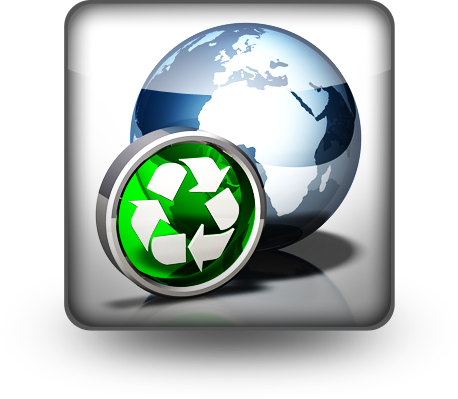 Kenosha County UW-Extension19600 - 75th Street, Suite #2Bristol, WI  53104Phone #: 262-857-1945Printed on Recycled PaperAn EEO/AA employer, University of Wisconsin Extension provides equal opportunities in employment and programming, including Title IX and ADA requirements.Table of Contentsways to reduce & reuseMunicipality InformationHOUSEHOLD HAZARDOUS WASTEAntifreeze Lighter fluid Brake fluid Mercury thermometers Artistic/hobby paint Metal cleaners BatteriesMothballs Carburetor cleaner Oil-based paint Concrete cleaner Oven cleanersRat/rodent poisonPolish spot removersDegreasers Paint removerDriveway sealer Paint thinnerFertilizerPool chemicalsFloor/wax stripper Stain, varnishFluorescent light bulbs Transmission fluidFurniture stripper TurpentineGasoline/other fuels Weed killerInsect spray Wood preservativesLead-based paint hazardous materials:  drop-off sitesTire Tidbits:When a tire is recycled, over 90% of the material is reused.300 million tires are disposed of every year in the U.S.HOUSEHOLD HAZARDOUS WASTE: COLLECTION EVENTSRecycleable materials: 
NOn-Hazardousadditional information & resourcescompostingWhat to CompostWhat Not to CompostYard materialsVegetable and fruit scrapsCoffee grounds and filtersTea bagsNut shellsEggshellsClean, unwaxed paper (e.g., newspaper and cardboard)Meat or fish scraps, bones and packagingDairy products (milk, cheese, egg yolks, etc.)Fats and oils, or foods containing fats and oilsPet wasteDiseased or insect-ridden plantsHighly invasive plants